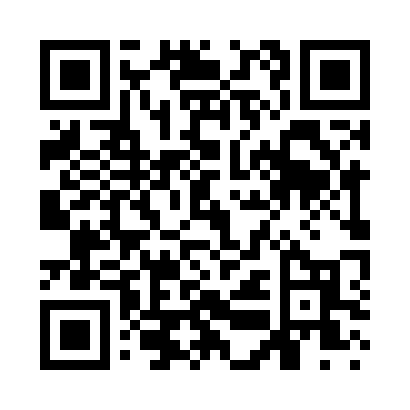 Prayer times for Pettit Heights, West Virginia, USAMon 1 Jul 2024 - Wed 31 Jul 2024High Latitude Method: Angle Based RulePrayer Calculation Method: Islamic Society of North AmericaAsar Calculation Method: ShafiPrayer times provided by https://www.salahtimes.comDateDayFajrSunriseDhuhrAsrMaghribIsha1Mon4:195:571:275:258:5610:332Tue4:205:581:275:268:5610:333Wed4:215:581:275:268:5610:334Thu4:225:591:275:268:5510:325Fri4:235:591:275:268:5510:326Sat4:236:001:275:268:5510:317Sun4:246:001:285:268:5510:318Mon4:256:011:285:268:5410:309Tue4:266:021:285:268:5410:2910Wed4:276:021:285:268:5310:2911Thu4:286:031:285:268:5310:2812Fri4:296:041:285:268:5210:2713Sat4:306:051:285:268:5210:2614Sun4:316:051:295:268:5110:2515Mon4:326:061:295:268:5110:2416Tue4:336:071:295:268:5010:2317Wed4:356:081:295:268:4910:2218Thu4:366:091:295:268:4910:2119Fri4:376:091:295:268:4810:2020Sat4:386:101:295:268:4710:1921Sun4:396:111:295:258:4710:1822Mon4:406:121:295:258:4610:1723Tue4:426:131:295:258:4510:1624Wed4:436:141:295:258:4410:1525Thu4:446:151:295:258:4310:1326Fri4:456:151:295:248:4210:1227Sat4:476:161:295:248:4110:1128Sun4:486:171:295:248:4010:0929Mon4:496:181:295:248:3910:0830Tue4:516:191:295:238:3810:0731Wed4:526:201:295:238:3710:05